LENGUAJE N° 6ACTIVIDAD: el adulto recordara junto al niño como se hace la separcion de sílabas, dará un aplauso por cada silaba  que tenga la palabra, para luego colorear el numero según la cantidad de silabas que corresponda, finalmente colorear los dibujos.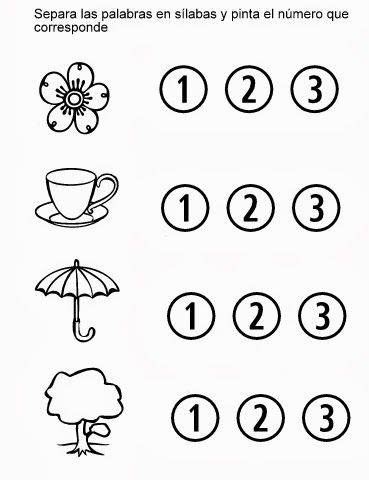 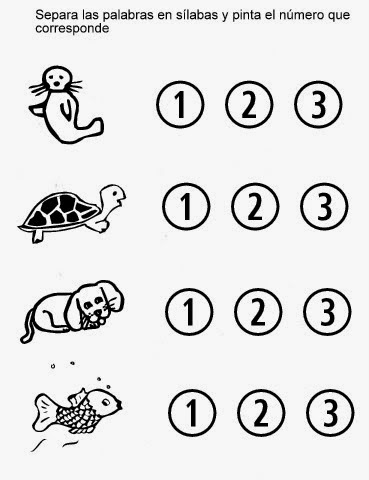 NOMBRE :FECHA      : 19 / 06 / 2020.                                       CURSO: PRE kÍNDER